Publicado en  el 26/04/2014 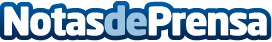 Fomento impulsa el Corredor Mediterráneo al aprobar nuevas actuaciones en vía y electrificaciónEl Ministerio de Fomento, a través de Adif Alta Velocidad, ha aprobado dos nuevos contratos, por importe conjunto de 18,6 millones de euros, Datos de contacto:Ministerio de FomentoNota de prensa publicada en: https://www.notasdeprensa.es/fomento-impulsa-el-corredor-mediterraneo-al_1 Categorias: Construcción y Materiales http://www.notasdeprensa.es